Community of Interest Petition of Formation FormMissouri Library Association 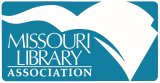 Community of Interest (CI) Petition of Formation[Submit to MLA President, mlapresident@molib.org]NAME OF CI: __________________________________________________________________________CONTACT PERSON: _____________________________________________________________________(This person is responsible for submitting the CI’s Annual Report by 12/31 of the current year.)FUNCTION OF CI: _______________________________________________________________________DOES THE CI HAVE BYLAWS (optional)?    YES / NO	    If so, please attach them.DATE FORM COMPLETED: _______________ COMPLETED BY: _______________________________________BRIEF DESCRIPTION OF ACTIVITIES PLANNED:(Sponsor program/event; Maintain electronic list/website; Produce regular newsletter; Meetings planned; other activities determined by CI)FINANCIAL SUPPORT REQUESTED FROM MLA BUDGET: ________________________________________HOW FUNDS WILL BE USED? LIST NAMES OF 15 (minimum) MLA MEMBERS IN GOOD STANDING FOR CREATION OF CI: